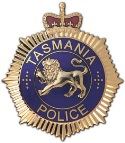 Motorsport Event or Race ApplicationPursuant to Section 56A Vehicle & Traffic Act 1999(This application form should be completed in conjunction with consultation of the guidelines for motorcycle / motor-vehicle / motorsport events)EVENT DETAILSEVENT DETAILSEVENT DETAILSEVENT DETAILSEVENT DETAILSEVENT DETAILSEVENT DETAILSEvent nameEvent nameEvent nameEvent nameEvent nameEvent nameEvent nameEvent locationEvent locationEvent locationEvent locationEvent locationEvent locationEvent locationEvent TypeEvent TypeEvent TypeEvent TypeMotorsport TypeMotorsport TypeMotorsport Type New  Established New  Established New  Established Vehicle 	 Motorcycle 	 Other. Vehicle 	 Motorcycle 	 Other. Vehicle 	 Motorcycle 	 Other.Event date/sEvent date/sEvent start timeEvent start timeEvent start timeEvent start timeEvent finish timeEvent setup start timeEvent setup start timeEvent setup start timeEvent setup start timeEvent pack-down finish timeEvent pack-down finish timeEvent pack-down finish timeHas event course been previously granted a permitHas event course been previously granted a permitHas event course been previously granted a permitHas event course been previously granted a permitHas event course been previously granted a permitHas event course been previously granted a permitHas event course been previously granted a permit Yes 	 No (if yes, provide details)       Yes 	 No (if yes, provide details)       Yes 	 No (if yes, provide details)       Yes 	 No (if yes, provide details)       Yes 	 No (if yes, provide details)       Yes 	 No (if yes, provide details)       Yes 	 No (if yes, provide details)      Have other permits / permission been granted in relation to this event, i.e. (local council, state government, private property owner)Have other permits / permission been granted in relation to this event, i.e. (local council, state government, private property owner)Have other permits / permission been granted in relation to this event, i.e. (local council, state government, private property owner)Have other permits / permission been granted in relation to this event, i.e. (local council, state government, private property owner)Have other permits / permission been granted in relation to this event, i.e. (local council, state government, private property owner)Have other permits / permission been granted in relation to this event, i.e. (local council, state government, private property owner)Have other permits / permission been granted in relation to this event, i.e. (local council, state government, private property owner) Yes 	 No (if yes, provide evidence of permission)       Yes 	 No (if yes, provide evidence of permission)       Yes 	 No (if yes, provide evidence of permission)       Yes 	 No (if yes, provide evidence of permission)       Yes 	 No (if yes, provide evidence of permission)       Yes 	 No (if yes, provide evidence of permission)       Yes 	 No (if yes, provide evidence of permission)      Public liability insurance certificate provided (Ensure coverage level is suitable for your event)Public liability insurance certificate provided (Ensure coverage level is suitable for your event)Public liability insurance certificate provided (Ensure coverage level is suitable for your event)Public liability insurance certificate provided (Ensure coverage level is suitable for your event)Public liability insurance certificate provided (Ensure coverage level is suitable for your event)Public liability insurance certificate provided (Ensure coverage level is suitable for your event)Public liability insurance certificate provided (Ensure coverage level is suitable for your event) Yes (must be provided prior to police permit being granted) Yes (must be provided prior to police permit being granted) Yes (must be provided prior to police permit being granted) Yes (must be provided prior to police permit being granted) Yes (must be provided prior to police permit being granted) Yes (must be provided prior to police permit being granted) Yes (must be provided prior to police permit being granted)Number of participantsNumber of participantsNumber of participantsNumber of participantsAge range of participantsAge range of participantsAge range of participantsCONTACT NAMESCONTACT NAMESCONTACT NAMESCONTACT NAMESCONTACT NAMESOrganiser / Event Coordinator (to whom permit will be issued)Organiser / Event Coordinator (to whom permit will be issued)Organiser / Event Coordinator (to whom permit will be issued)Organiser / Event Coordinator (to whom permit will be issued)Organiser / Event Coordinator (to whom permit will be issued)AddressAddressAddressSuburb, State, PostcodePhonePhoneFaxFaxFaxMobileMobileEmailEmailEmailEvent management company/ organisation/ club name (if applicable)Event management company/ organisation/ club name (if applicable)Event management company/ organisation/ club name (if applicable)Event management company/ organisation/ club name (if applicable)Event management company/ organisation/ club name (if applicable)PhonePhoneFaxFaxFaxMobileMobileEmailEmailEmailEvent Traffic Management Company & Contact PersonEvent Traffic Management Company & Contact PersonEvent Traffic Management Company & Contact PersonEvent Traffic Management Company & Contact PersonEvent Traffic Management Company & Contact PersonMobileMobileEmailEmailEmailFULL DESCRIPTION OF THE EVENT AND PURPOSEPlease outline a description of the event and stipulate if any road closures are required. If a road/s require closure, a Traffic Management Plan is required. A map / description of the proposed route is also required.TRAFFIC AND TRANSPORT MANAGEMENTRoute or location Traffic Management – plan attached Not required – state reason      Extra Parking Requirements Parking organised – details attached (i.e. Cenotaph) Parking not required – state reason      Impact on public transport Yes (if yes, state action to be taken, i.e. Metro to be contacted by organiser)       NoTraffic management requirements unique to this race Yes (if yes, please state i.e. Closure of Tasman Bridge)       NoMINIMISING IMPACT ON NON-EVENT COMMUNITY AND EMERGENCY SERVICESAccess for residents, businesses, hospitals, and emergency vehicles Actions to minimise impact on non-event community attached i.e. (resident/ business notification) This event does not impact the non-event community on the main route (or location) or detour routesREQUIRED PUBLIC NOTICE TO LOCAL NEWSPAPERFurther to any advertising of the event by the event organiser/s, a Public Notice must be published in The Mercury/ Examiner newspaper seven (7) days prior to the event where road closures are required. This will be managed by Tasmania Police at a cost to the organisation. A draft copy of the media release must be attached to this application.  Yes, draft copy attached 	 NoREQUIRED NOTIFICATION TO MEDIA OUTLETS (BY ORGANISATION) 	All Events must be publicised in a News/Media Release, seven days prior to EventIrrespective of Class/Criterium, all Events must be publicised (by the Organisation) in a News/Media Release to local media outlets, at least seven days prior to the Event. This Release must include all Event particulars, including: date/s, time/s, potential interruption/s to communities and/or residents, anticipated traffic delay/s and the anticipated length of each delay/interruption. A draft copy of the News/Media Release must accompany the Application when submitted. 	Class 1 Events must be publicised in a local newspaper Public Notice, seven days priorIn addition to publicising the Events in a News/Media Release to local media outlets, Class 1 Events must also be publicised in a Public Notice in the local newspaper (by the Organisation), at least seven days prior to the Race.SAFETY RELATED STRATEGIESPlease indicate category and minimum medical response requirements (as per Annexure A – Medical Response Category).Other (i.e. Marshals / Paramedics / Signage / Road Closures / Ambulance / First Aid)OTHER NECESSARY INFORMATIONYou must provide a letter of authorisation from MSA, MA, CAMS or AASA (if applicable).Where the event is being conducted on private property the name / address / contact of owner and written authority must be provided/ attached. Yes 	 N/ATRAFFIC CONTROL PLANPolice traffic control required No 	 Yes (details on plan)      Motorcycle marshals No 	 Yes (details on plan)      Lead vehicle No 	 Yes (details on plan)      Rear vehicle No 	 Yes (details on plan)      Attach map of event route/track. (Compulsory) Course/ Route/ Track Map – attachedAPPLICATION APPROVED FOR SUBMISSION TO TASMANIA POLICEAPPLICATION APPROVED FOR SUBMISSION TO TASMANIA POLICEAPPLICATION APPROVED FOR SUBMISSION TO TASMANIA POLICEApproved by (Name of applicant – Name that will appear on the permit)DateRETURN THE COMPLETED FORM TO:Southern DistrictEmail to southern.traffic@police.tas.gov.au (Preferred Method)Post to Tasmania Police PO Box 21HOBART TAS 7000Northern DistrictEmail to nthn.dss.admin@police.tas.gov.au (Preferred Method)Post to Tasmania Police PO Box 45LAUNCESTON TAS 7250 Western DistrictEmail to western.district.administration@police.tas.gov.au (Preferred Method)Post to Tasmania Police PO Box 19 BURNIE TAS 7320